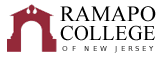 
Humanities and Global Studies Contract Major Recommended Four-Year Plan (Fall 2021)
The recommended four-year plan is designed to provide a blueprint for students to complete their degrees within four years. Students must meet with their Major Advisor to develop a more individualized plan to complete their degree. This plan assumes that no developmental courses are required. If developmental courses are needed, students may have additional requirements to fulfill that are not listed in the plan and may extend degree completion. NOTE: This recommended Four-Year Plan is applicable to students admitted into the major during the 2021-2022 academic year.Total Credits Required: 128GPA: 2.0*If needed
**One significant experiential learning activity must be part of the majorNote:  3 upper level Writing Intensive (WI) courses are required.  Consult with your advisor.With 7 elective courses, students may consider the Teacher Education Certification program, or to double major or minor in a variety of disciplines. School of Humanities and Global StudiesFirst YearFirst YearFirst YearFirst YearFirst YearFirst YearFall SemesterHRSSpring SemesterHRSGen Ed: INTD 101-First Year Seminar4Gen Ed: SOSC 110-Social Science Inquiry4Gen Ed: CRWT 102-Critical Reading & Writing II4Gen Ed: AIID 201-Studies in Arts and Humanities 4Gen Ed: Historical Perspectives4Gen Ed: Scientific Reasoning4Gen Ed: Quantitative Reasoning4Major: 100 Level Course4Career Pathways: PATH HG1 - Career Pathways 
Module 1Degree
Rqmt.Total:16Total:16Second YearSecond YearSecond YearSecond YearSecond YearSecond YearFall SemesterHRSSpring SemesterHRSSchool Core: Language I* or Elective4Gen Ed: Global Awareness4Gen Ed Distribution Category (Choose one): Culture and Creativity; Systems, Sustainability, and Society; or Values and Ethics4School Core: Language II* or Elective4Major: 200 Level Course4Gen Ed Distribution Category (Choose one): Culture and Creativity; Systems, Sustainability, and Society; or Values and Ethics (Must be outside of HGS)4Elective4Major: 200 Level Course4Career Pathways: PATH HG2 - Career Pathways Module 2Degree
Rqmt.Career Pathways: PATH HG3 - Career Pathways Module 3Degree
Rqmt.Total:16Total:16Third YearThird YearThird YearThird YearThird YearThird YearFall SemesterHRSSpring SemesterHRSSchool Core: Language III* or Elective4Major: 200 Level Course4Major: 200 Level Course4Major: 300 Level Course4Major: 300 Level Course4Major: 300 Level Course4Elective4Elective4Total:16Total:16Fourth YearFourth YearFourth YearFourth YearFourth YearFourth YearFall SemesterHRSSpring SemesterHRSMajor: 300 Level Course4Major: 300 or 400 Level Independent Study4Major: 300 or 400 Level Course**4Elective4Elective 4Elective4Elective4Elective4Total:16Total:16